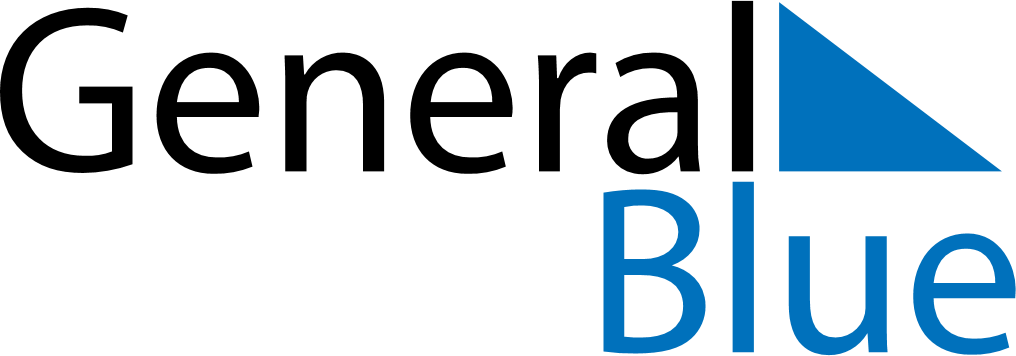 August 2027August 2027August 2027VenezuelaVenezuelaSundayMondayTuesdayWednesdayThursdayFridaySaturday1234567Flag Day8910111213141516171819202122232425262728293031